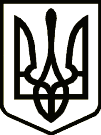 УкраїнаНОСІВСЬКА  МІСЬКА  РАДАНОСІВСЬКОГО  РАЙОНУ ЧЕРНІГІВСЬКОЇ  ОБЛАСТІВИКОНАВЧИЙ  КОМІТЕТ                          Р І Ш Е Н Н Я                    ПРОЕКТ05 вересня 2018 року               м. Носівка                         	  № _____Про внесення змін до «Програми національно -патріотичного виховання на 2017-2020 роки»Керуючись статтею 32  Закону України «Про місцеве самоврядування в Україні», наказом Управління освіти і науки Чернігівської ОДА, з  метою популяризації, пропаганди туризму серед працівників навчальних закладів освіти області, узагальнення і розповсюдження передового досвіду, організації та проведення туристсько-краєзнавчої і патріотичної роботи з дітьми та молоддю, підвищення туристської майстерності, виконавчий комітет міської ради вирішив:1. Схвалити внесення змін до «Програми національно - патріотичного виховання на 2017-2020 роки» (надалі Програма), а саме:- в паспорті програми загальний обсяг фінансових ресурсів, необхідний для реалізації Програми, всього затвердити 177,4 тис. грн., в тому числі коштів міського бюджету – 177,4 тис. грн. - в додатку 1 орієнтовного ресурсного забезпечення Програми в графі Усього витрат на виконання Програми затвердити обсяг в сумі 177,4 тис. грн. та в етапах виконання Програми зазначити наступні суми по роках:1) 2017 рік – 31,95 тис. грн;2) 2018 рік – 42,3 тис. грн.;3) 2019 рік – 48,15 тис. грн;4) 2020 рік – 55,0 тис. грн.- в п. 1.1 додатку 2 напрямків діяльності та основних заходів Програми, а саме: організації та проведення заходів (конференцій, семінарів, тренінгів, майстер-класів тощо) із підвищення рівня професійної компетентності з питань національно-патріотичного виховання для педагогів, працівників системи освіти в орієнтовних обсягах фінансування (тис. грн.) у тому числі по роках зазначити наступні кошти:1) 2017 рік – 0 тис. грн;2) 2018 рік – 5,0 тис. грн.;3) 2019 рік – 7,0 тис. грн;4) 2020 рік – 9,0 тис. грн.Всього за напрямом 1 за рахунок коштів міського бюджету орієнтовні обсяги фінансування  по роках складатимуть:1) 2017 рік – 0 тис. грн;2) 2018 рік – 5,0 тис. грн.;3) 2019 рік – 7,0 тис. грн;4) 2020 рік – 9,0 тис. грн., Загальний обсяг – 21,0 тис. грн.2. Фінансовому управлінню Носівської міської ради під час внесення змін до міського бюджету на 2018 рік, передбачити кошти на реалізацію Програми, виходячи з її завдань та реальних можливостей бюджету.3. Подати проект рішення на розгляд постійних комісій та сесії міської ради.4. Контроль за виконанням цього рішення покласти на виконавчий комітет міської ради.Перший заступник міського голови                                 О.В. Яловський          ПОДАННЯ:Головний спеціаліст відділу освіти, сім’ї, молоді та спорту Носівської міської ради 	           О.В. Гузь                                                            ПОГОДЖЕННЯ: Заступник міського головиз  питань гуманітарної сфери                                          Л.В. МіщенкоЗаступник начальника фінансового управління            І.М. РябоконьГоловний спеціаліст загального відділу                         Н.В. Рубель Начальник відділу правовогозабезпечення та кадрової роботи                                    С.С. Яма